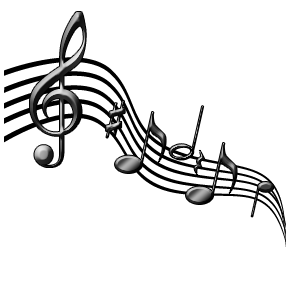 Freedom Band BoostersNovember MinutesNovember 10, 2014In Attendance:  Shannon Dingus, Lisa Strother, Trace Jenkins, Linda Whitaker, Mark Scheyder, Ji-Hyun Ahn, Scott Philben, Khristie Greiner, Carolyn Ubelhart, Stefani Shomali, Laurie Graves, Susan Bean, Gloria Weismiller, Melanie Roukis, Chris Mulcahy, Joel Galway.Opening:  Shannon Dingus, Booster President, opened the meeting at 7:05 p.m.   Shannon thanked everyone for coming.  We had a great end to the season.  Thanks to everyone you mad “Strength and Honor” come alive.  Drumline and Winter Guard tryouts will be held soon and December concert is coming up.    Board discussed open positions for upcoming year.  Elections will be voted on at December meeting.  As per the by-laws, a Board member may hold a position for 3 consecutive years.  Shannon has contacted all current members to gauge interest for next year.  Secretary  position is open.  Shannon will send email to parents announcing this open position.Minutes Approval:  Lisa Strother presented the October Meeting Minutes.  Motion to approve minutes was made by Susan Bean and seconded by Melanie Roukis.Treasurer’s Report:  Trace distributed and reviewed current report with board.  Mark Scheyder made motion to approve October Treasurer’s Report, Shannon Dingus seconded motion.VP of Operations Report:  Susan Bean thanked everyone for their help with band banquet.  It was a great end to the season and the food was delicious.  Susan reminded board that we will need to take $65 off of the AIA fees since that money is still owed to us from them.We seem to have more volunteers then needed on Friday’s for games.  Susan will be looking at revamping the volunteer schedule.  Melanie Roukis will contact Doris about concession/ticket sales money.VP of Logistics Report:Mark needs schedule for winter competitions.  Fundraising:Citrus Sale is 11/17 will be distribution week.  Poinsettia sale has started.  Email will be sent for help when delivery arrives.  Charity Mania has made $2000.  Little Caesars fundraising night is 11/25.VP of Color Guard/Winter Guard Report:$1,106 has been made on colorguard flags and costumes that were sent to consignment.  This year’s flags, pit uniforms and guard uniforms will be sent shortly.Mr. Galway’s Report: $500 donation was made for band tarp and $250 dollar donation was made for our scholarship fund.The band is starting evening rehearsals in preparation for December 2nd concert.  Concert starts at 7 pm.  We will need a couple of parent volunteers to help watch over students who are not on stage.  Also Band Boosters will set up concessions, spirit wear sales, and a raffle during concert.  We are hosting District Concert Band Assessment on March 6th and March 7th.March 14th is the Regional AIA Colorguard Competition.  We will be hosting this event as well.  There will be approximately 20 groups.  This competition is about 4-6 hours long.  Freedom’s winterguard and drumline will not be part of this competition.  They will be at another competition that day.February 26th is the pre-assessment concert.The Spring trip to Orlando is currently questionable.  The bus company that we currently use is not on the LCPS list and therefore we cannot use them.  Mr. Galway is looking into finding another company for this trip.  April 17th is the Jazz Cabaret.  More information to follow.May 14th is the Spring ConcertThis year the fees for indoor drumline are $750.  Mr. Galway reviewed budget.  Fees for guard are still be worked on.Uniforms from Marching Band need to be dry-cleaned.  Susan Bean will look into this. Other New Business:  Important Dates:Band Booster Meeting – December 8thClosing Remarks: Motion to close meeting made by Shannon Dingus at 8:55 pm., seconded by Linda Whitaker.  The next Board meeting is scheduled for Monday, December 8th, 2014 at 7 p.m.Respectfully Submitted by Lisa Strother, Secretary